2017 Performance Improvement Report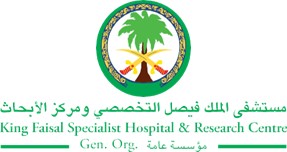 STRATEGIC PRIORITY Project NameProject NameProject NameProject NameSiteSiteDepartmentDepartmentProject StatusProject Start DateProject Start DateProject End Date Problem: Why the project was needed?Aims: What will the project achieve?To improve the percentage of finalized Echo Reports for procedures performed during On-Call Hours from 64% to 85% at the end of August 2017Benefits/Impact: What is the improvement outcome?(check all that apply)  Contained or reduced costs  Improved productivity  Improved work process  Improved cycle time  Increased customer satisfaction  Other (please explain)Quality Domain: Which of the domains of healthcare quality does this project support?(Select only one)Interventions: Overview of key steps/work completed A team leader has been assigned to track all the echo procedures performed during on-call hours. A list of all pending echo reports was generated on a daily basis. Pending report was given to the Consultant for finalization. First reminder was given to the Consultant by the Team Leader.A second reminder will be given at the end of the week and delinquent report will be submitted to the Acting Manager.A monthly delinquent report was submitted to the Consultant respectively.The data will still be monitored monthly to confirm the compliance with the newly introduced process.Results: Insert relevant graphs and charts to illustrate improvement pre and post project(insert relevant graphs, data, charts, etc.) 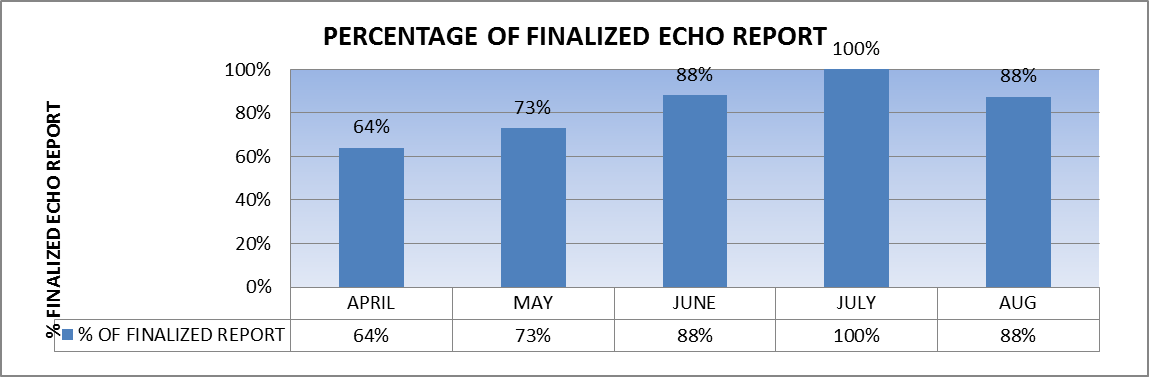 Project LeadTeam MembersName (person accountable for project)Names(persons involved in project)